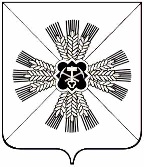 Финансовое управление администрации  Промышленновского муниципального округа  (Финансовое управление Промышленновского округа)П Р И К А Зпгт. ПромышленнаяО внесении изменений в приказ финансового управления Промышленновского округа №  38 от 15.10.2021 «Об утверждении Порядка исполнения местного бюджета по расходам, источникам финансирования дефицита местного бюджета, принятия бюджетных обязательств и санкционирования оплаты денежных обязательств получателей средств местного бюджета и администраторов источников финансирования дефицита местного бюджета»ПРИКАЗЫВАЮ:1.  Внести в Порядок исполнения местного бюджета по расходам, источникам финансирования дефицита местного бюджета, принятия бюджетных обязательств и санкционирования оплаты денежных обязательств получателей средств  местного бюджета и администраторов источников финансирования дефицита местного бюджета следующие изменения:1.1. Пункт 2.12. изложить в следующей редакции:        «2.12. Погашение кредиторской задолженности за приобретенные товары, выполненные работы, оказанные услуги за период, предшествующий текущему финансовому году, производится в пределах утвержденных бюджетных ассигнований (лимитов бюджетных обязательств) текущего финансового года, при условии указания в Распоряжениях «погашение кредиторской задолженности за... » с указанием периода, номера, даты документа-основания».1.2.  Пункт 2.15. исключить.2. Настоящий приказ подлежит размещению на официальном сайте администрации Промышленновского муниципального округа в сети Интернет.3.  Контроль за исполнением настоящего приказа оставляю за собой. 4.  Настоящий приказ вступает в силу с 01.01.2022.Начальник финансового управленияадминистрации Промышленновскогомуниципального округа                                                             И.А. ОвсянниковаОт27.12.2021№62